SEMINAR ATTENDANCE CERTIFICATES NAME AND SURNAME OF THE STUDENT: The completed booklet must be presented to the Didactic Commission for the evaluation of the contents and the assignment of the credit (1 CFU = 8 seminars ~ 8 hours).To document the attendance it is necessary:• attendance at entire thematic seminars: you have to deliver the certificate issued by the organizer together with the seminar attendance certificates;• attendance at independent seminars: for each seminar, the speaker or the organizer have to sign the page of the attendance certificate.Mark: no mark for seminar attendance, only "approved".Archiving: after registration, seminar attendante certificates are delivered to the Didactic Managers for archiving.1REGISTRATIONSeminar attendance certificates registered by:Name and Surname of the Teacher:Date: Signature:UNIVERSITY OF TORINODepartment of Life Sciences and Systems BiologyMaster in Cellular and Molecular Biology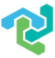 Name and surname of the organizer:…………………………………………………………………………………………………………………….Name and surname of the speaker: ………………………………………………………………………………………………………………………..Speaker affiliation: ……………………………………………………………………………………………………………………………………………………….…………………………………………………………………………………………………………………………………………………………………………………………..Title, place and time of the seminar:…………………………………………………………………………………………………………………………………………………………………………………………………………………………………………………………..…………………………………………………………………………………………………………………………….……………………………………………………………..……………………………………………………………………………………………………………………………..Seminar summary (by the student)……………………………………………………………………………………………………………………………………………………………………………………………..……………………………………………………………………………………………………………………………………………………………………………………………..……………………………………………………………………………………………………………………………………………………………………………………………..……………………………………………………………………………………………………………………………………………………………………………………………..……………………………………………………………………………………………………………………………………………………………………………………………..……………………………………………………………………………………………………………………………………………………………………………………………..……………………………………………………………………………………………………………………………………………………………………………………………..……………………………………………………………………………………………………………………………………………………………………………………………..……………………………………………………………………………………………………………………………………………………………………………………………..……………………………………………………………………………………………………………………………………………………………………………………………..……………………………………………………………………………………………………………………………………………………………………………………………..Certificate of attendance of the student at the seminar described above:Date and Signature of the speaker or organizer
(if a certificate of participation is not issued)2Name and surname of the organizer:…………………………………………………………………………………………………………………….Name and surname of the speaker: ………………………………………………………………………………………………………………………..Speaker affiliation: ……………………………………………………………………………………………………………………………………………………….…………………………………………………………………………………………………………………………………………………………………………………………..Title, place and time of the seminar:…………………………………………………………………………………………………………………………………………………………………………………………………………………………………………………………..…………………………………………………………………………………………………………………………….……………………………………………………………..……………………………………………………………………………………………………………………………..Seminar summary (by the student)……………………………………………………………………………………………………………………………………………………………………………………………..……………………………………………………………………………………………………………………………………………………………………………………………..……………………………………………………………………………………………………………………………………………………………………………………………..……………………………………………………………………………………………………………………………………………………………………………………………..……………………………………………………………………………………………………………………………………………………………………………………………..……………………………………………………………………………………………………………………………………………………………………………………………..……………………………………………………………………………………………………………………………………………………………………………………………..……………………………………………………………………………………………………………………………………………………………………………………………..……………………………………………………………………………………………………………………………………………………………………………………………..……………………………………………………………………………………………………………………………………………………………………………………………..……………………………………………………………………………………………………………………………………………………………………………………………..Certificate of attendance of the student at the seminar described above:Date and Signature of the speaker or organizer
(if a certificate of participation is not issued)3Name and surname of the organizer:…………………………………………………………………………………………………………………….Name and surname of the speaker: ………………………………………………………………………………………………………………………..Speaker affiliation: ……………………………………………………………………………………………………………………………………………………….…………………………………………………………………………………………………………………………………………………………………………………………..Title, place and time of the seminar:…………………………………………………………………………………………………………………………………………………………………………………………………………………………………………………………..…………………………………………………………………………………………………………………………….……………………………………………………………..……………………………………………………………………………………………………………………………..Seminar summary (by the student)……………………………………………………………………………………………………………………………………………………………………………………………..……………………………………………………………………………………………………………………………………………………………………………………………..……………………………………………………………………………………………………………………………………………………………………………………………..……………………………………………………………………………………………………………………………………………………………………………………………..……………………………………………………………………………………………………………………………………………………………………………………………..……………………………………………………………………………………………………………………………………………………………………………………………..……………………………………………………………………………………………………………………………………………………………………………………………..……………………………………………………………………………………………………………………………………………………………………………………………..……………………………………………………………………………………………………………………………………………………………………………………………..……………………………………………………………………………………………………………………………………………………………………………………………..……………………………………………………………………………………………………………………………………………………………………………………………..Certificate of attendance of the student at the seminar described above:Date and Signature of the speaker or organizer
(if a certificate of participation is not issued)4Name and surname of the organizer:…………………………………………………………………………………………………………………….Name and surname of the speaker: ………………………………………………………………………………………………………………………..Speaker affiliation: ……………………………………………………………………………………………………………………………………………………….…………………………………………………………………………………………………………………………………………………………………………………………..Title, place and time of the seminar:…………………………………………………………………………………………………………………………………………………………………………………………………………………………………………………………..…………………………………………………………………………………………………………………………….……………………………………………………………..……………………………………………………………………………………………………………………………..Seminar summary (by the student)……………………………………………………………………………………………………………………………………………………………………………………………..……………………………………………………………………………………………………………………………………………………………………………………………..……………………………………………………………………………………………………………………………………………………………………………………………..……………………………………………………………………………………………………………………………………………………………………………………………..……………………………………………………………………………………………………………………………………………………………………………………………..……………………………………………………………………………………………………………………………………………………………………………………………..……………………………………………………………………………………………………………………………………………………………………………………………..……………………………………………………………………………………………………………………………………………………………………………………………..……………………………………………………………………………………………………………………………………………………………………………………………..……………………………………………………………………………………………………………………………………………………………………………………………..……………………………………………………………………………………………………………………………………………………………………………………………..Certificate of attendance of the student at the seminar described above:Date and Signature of the speaker or organizer
(if a certificate of participation is not issued)5Name and surname of the organizer:…………………………………………………………………………………………………………………….Name and surname of the speaker: ………………………………………………………………………………………………………………………..Speaker affiliation: ……………………………………………………………………………………………………………………………………………………….…………………………………………………………………………………………………………………………………………………………………………………………..Title, place and time of the seminar:…………………………………………………………………………………………………………………………………………………………………………………………………………………………………………………………..…………………………………………………………………………………………………………………………….……………………………………………………………..……………………………………………………………………………………………………………………………..Seminar summary (by the student)……………………………………………………………………………………………………………………………………………………………………………………………..……………………………………………………………………………………………………………………………………………………………………………………………..……………………………………………………………………………………………………………………………………………………………………………………………..……………………………………………………………………………………………………………………………………………………………………………………………..……………………………………………………………………………………………………………………………………………………………………………………………..……………………………………………………………………………………………………………………………………………………………………………………………..……………………………………………………………………………………………………………………………………………………………………………………………..……………………………………………………………………………………………………………………………………………………………………………………………..……………………………………………………………………………………………………………………………………………………………………………………………..……………………………………………………………………………………………………………………………………………………………………………………………..……………………………………………………………………………………………………………………………………………………………………………………………..Certificate of attendance of the student at the seminar described above:Date and Signature of the speaker or organizer
(if a certificate of participation is not issued)6Name and surname of the organizer:…………………………………………………………………………………………………………………….Name and surname of the speaker: ………………………………………………………………………………………………………………………..Speaker affiliation: ……………………………………………………………………………………………………………………………………………………….…………………………………………………………………………………………………………………………………………………………………………………………..Title, place and time of the seminar:…………………………………………………………………………………………………………………………………………………………………………………………………………………………………………………………..…………………………………………………………………………………………………………………………….……………………………………………………………..……………………………………………………………………………………………………………………………..Seminar summary (by the student)……………………………………………………………………………………………………………………………………………………………………………………………..……………………………………………………………………………………………………………………………………………………………………………………………..……………………………………………………………………………………………………………………………………………………………………………………………..……………………………………………………………………………………………………………………………………………………………………………………………..……………………………………………………………………………………………………………………………………………………………………………………………..……………………………………………………………………………………………………………………………………………………………………………………………..……………………………………………………………………………………………………………………………………………………………………………………………..……………………………………………………………………………………………………………………………………………………………………………………………..……………………………………………………………………………………………………………………………………………………………………………………………..……………………………………………………………………………………………………………………………………………………………………………………………..……………………………………………………………………………………………………………………………………………………………………………………………..Certificate of attendance of the student at the seminar described above:Date and Signature of the speaker or organizer
(if a certificate of participation is not issued)7Name and surname of the organizer:…………………………………………………………………………………………………………………….Name and surname of the speaker: ………………………………………………………………………………………………………………………..Speaker affiliation: ……………………………………………………………………………………………………………………………………………………….…………………………………………………………………………………………………………………………………………………………………………………………..Title, place and time of the seminar:…………………………………………………………………………………………………………………………………………………………………………………………………………………………………………………………..…………………………………………………………………………………………………………………………….……………………………………………………………..……………………………………………………………………………………………………………………………..Seminar summary (by the student)……………………………………………………………………………………………………………………………………………………………………………………………..……………………………………………………………………………………………………………………………………………………………………………………………..……………………………………………………………………………………………………………………………………………………………………………………………..……………………………………………………………………………………………………………………………………………………………………………………………..……………………………………………………………………………………………………………………………………………………………………………………………..……………………………………………………………………………………………………………………………………………………………………………………………..……………………………………………………………………………………………………………………………………………………………………………………………..……………………………………………………………………………………………………………………………………………………………………………………………..……………………………………………………………………………………………………………………………………………………………………………………………..……………………………………………………………………………………………………………………………………………………………………………………………..……………………………………………………………………………………………………………………………………………………………………………………………..Certificate of attendance of the student at the seminar described above:Date and Signature of the speaker or organizer
(if a certificate of participation is not issued)